Reusite in baschetIn perioada 1 iunie - 31 decembrie 2016 este in desfasurare proiectul finantat de Primaria orasului Pucioasa „Dezvoltarea activitatii sportive de minibaschet in orasul Pucioasa prin participarea la Liga Nationala de Minibaschet 2016”, proiect ce a facilitat participarea  grupelor de baby si mini baschet la Liga Nationala de Minibaschet.            Incepand cu  26 iunie 2016 si pana in data de 16 iulie 2016, municipiul Mangalia a gazduit intrecerile celui mai mare eveniment baschetbalistic intern rezervat copiilor, Liga Nationala de Baby si Minibaschet Banca Transilvania 2016.  Ca si in anii anteriori, si de aceasta data timp de trei saptamani peste 3.000 de copii legitimati, cu varste cuprinse intre 8 si 12 ani s-au reunit  pe terenurile de baschet amenajate in municipiul Mangalia.Clubul Sportiv Tonika Pucioasa a participat cu doua echipe la categoriile baby baschet masculin si minibaschet masculin. Din cele 94 echipe participante echipa de baby baschet a ocupat locul 10, iar la minibaschet, din cele 134 echipe participante, echipa a ocupat locul 14.          Datorita rezultatelor obtinute, cu ajutorul financiar al parintilor, al Primariei orasului Pucioasa si al   Scolii Gimnaziale  “Mihai Viteazul”  Pucioasa, echipa  a fost inscrisa in Campionatul National de Junior III in anul competitional 2016-2017.Dupa disputarea meciurilor din faza de calificare  atat la sala de sport a orasului Pucioasa cat si in  deplasare, echipa Scoala Gimnaziala “Mihai Viteazul” Tonika Pucioasa s-a clasat pe locul I in grupa. Astefel s-a obtinut calificarea in faza semifinala  locurile 1-16 la nivel national, urmand ca de la inceputul lunii februarie, sa intalneasca in 4 turnee  echipe calificate in aceasta faza a competitiei.	                           Prof. Parnia Ovidiu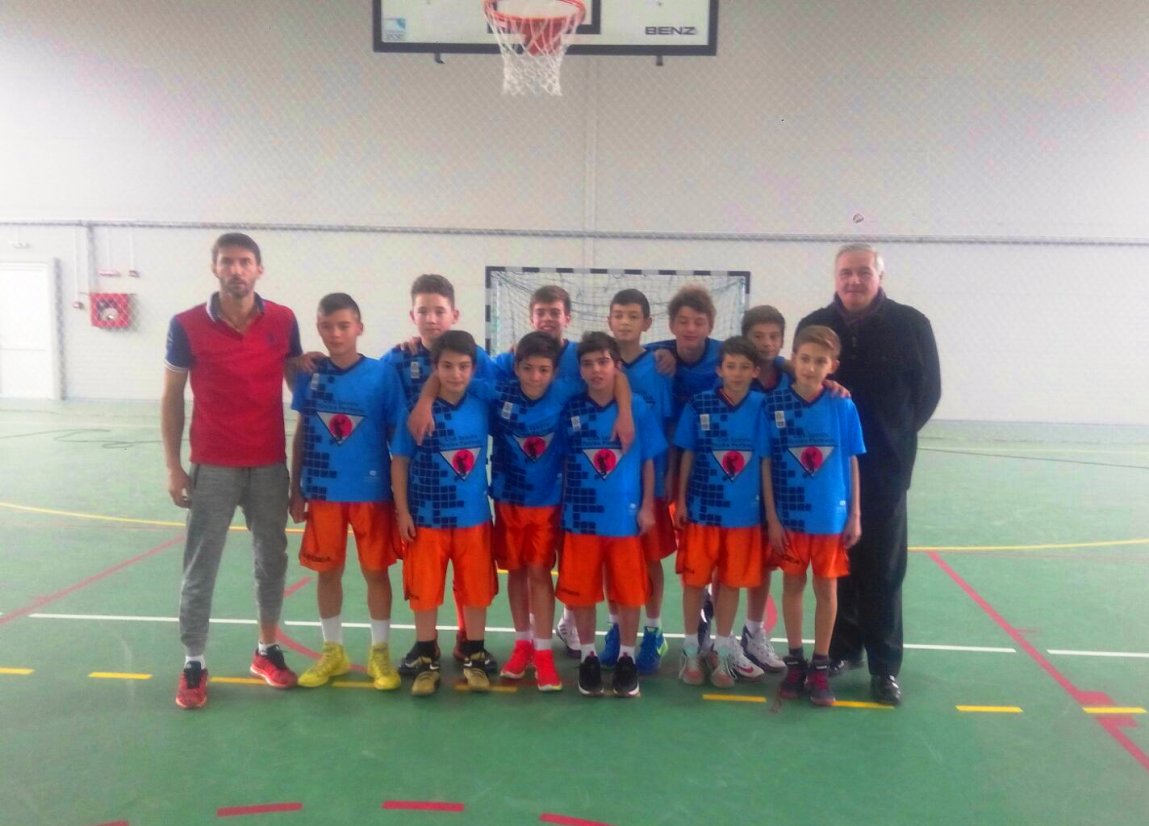 